ANMÄLAN 
Östergötlands Ponnysällskaps Höstutställning 
Söndag 13 oktober, i Knivberga, Norrköping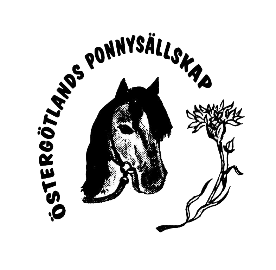 Ponnyns namn: TILL SALU-markering önskas i katalogen: (JA/NEJ) ____________Anmälan skickas till: Pernilla Gustavsson, e-post: stuteripi@gmail.comOBS: Vid anmälan godkänner du att uppgifterna du lämnat samt din hästs resultat får redovisas på internet!Anmälningsavgiften sätts in på ÖPS bankgiro 337-4527, senast den 13 september 2018. 
Ange tydligt att det gäller anmälan till utställningen, ponnyns namn och klass. Ägarens/anmälarens underskrift (kan undertecknas på tävlingsplatsen vid anmälan via e-post)
OBS! Ta del av bestämmelserna i propositionen innan du undertecknar!Utställning: Ponnyn anmäls till klass:Registreringsnummer:Stamboksnr:Ras:Kön:Född: Mankhöjd:Färg & tecken:Färg & tecken:Far:Stamboksnr:Mor:Stamboksnr:Morfar:Stamboksnr:Uppfödarens namn:Uppfödarens namn:Ägarens namn:Ägarens namn:Adress:Adress:Postnr:Postadress:Telefon:E-post:Ort/datumNamnteckning